Velká prázdninová hra – Ladovský poklad Po úspěšné loňské razítkovací hře jsme pro vás, spolu se zkušeným organizátorem strategických her Neohrano.cz, připravili Velkou prázdninovou hru – Ladovský poklad. Herní úkoly ve 24 obcích jsou čistě venkovní, naplno si tak můžete užít toulky Ladovým krajem. Stačí si vytisknout herní propozice z webových stránek www.laduv-kraj.cz nebo je vyzvednout na některém z našich partnerských Informačních center (Říčany, Mnichovice, Kamenice, Velké Popovice a Senohraby) a začít! Jak se o Ladovský poklad hraje?Vyzvedněte si v IC nebo si z našeho webu vytiskněte herní propozice.Hádejte obce podle indicií a vydejte se tam na výlet. Díky splněným úkolům na různých místech v obcích vyluštěte tajenku - klíč k pokladu. Pošlete nám tajenku s vašim kontaktem a dozvíte se, kde je Ladovský poklad. Vyzvedněte si svůj Ladovský poklad. Co můžete získat navíc?Prvních deset hráčů se správně vyluštěnou tajenkou odměníme tričkem Ladova kraje.Všechny úspěšné luštitele zahrneme do závěrečného slosování o zajímavé ceny. Jaké? Podívejte se na www.laduv-kraj.cz.Čeká Vás putování malebnou zalesněnou krajinou s možností koupání v rybnících i řece Sázavě, se zříceninami i zámky a přírodními rezervacemi. Projdete se krajem mezi Prahou a řekou Sázavou, kde zanechala svou stopu řada osobností, například svatý Vojtěch, Jan Žižka nebo malíř Josef Lada.   Ráz všech 24 vesniček je v mnohém odlišný, v jiném opakující se. Náves s rybníčkem, pumpa, studna nebo pramen, lípy, zvonička, kaplička a památník z 1. světové války. Symboly, které prostupovaly život našich předků, voda, víra, život i smrt a vzájemná pomoc. Díky hře poznáte neokoukaná zákoutí a všimnete si mnohdy opomíjených detailů ladovských vesnic.Tajenku s Vaším kontaktem posílejte od 1. 7. do 5. 9. 2021 na email: info@neohrano.cz. Text k obrázku turistické vizitky: Právě vydaná nová turistická vizitka Ladova kraje je také jednou z cen ve hře Ladovský poklad! Koupit si ji pak budete moci od září na webu Ladova kraje a u našich partnerů, jejichž seznam zveřejníme. Přejeme Vám krásné léto s Velkou prázdninovou hrou!Foto vizitky Hanka Bolcková 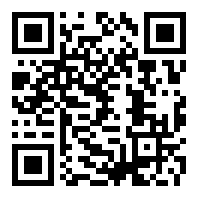  www.laduv-kraj.cz facebook.com/laduvkraj instagram.com/laduvkraj